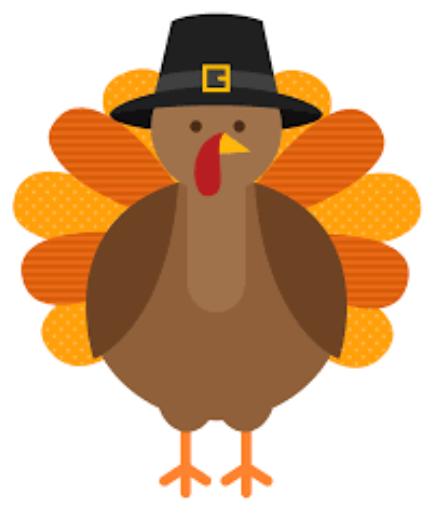 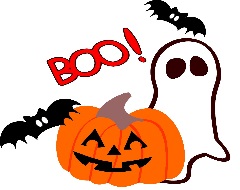 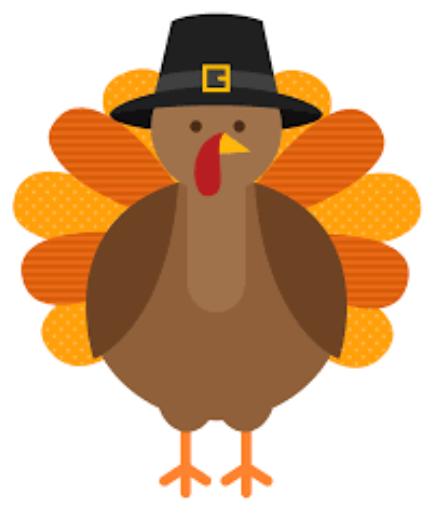 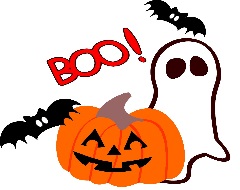 Please keep the Cromie Chronicle in a safe place to refer to important school dates and upcoming events.  It is very important that your child empty out & bring their home folder to and from school every day! Reading & Writing:In Reading, we will continue working on making connections and making inferences, and then we will move on to making predictions and analyzing fairy tales. We will also continue pulling reading groups.In Writing, we will continue to work on our unit of writing Nonfiction.Spelling:We will continue working in different groups using Words Their Way. In September, each student was assessed and placed into a group according to his/her needs. Each day there is an activity for them to work on in class that will help them learn their word pattern. On Monday, an additional sort will be sent home to practice. This will not come back to school. Math: We will continue with our unit Developing Multiplication and Division Operation Sense.Please make sure to review multiplication facts with your child!Social Studies:We are continuing on with our unit on Geography, and will be moving onto Michigan’s history next.   Science: We are currently focusing on Social Studies, but once we are finished, we will move to our unit of Forces and Interactions.  Important Information:If you (or your child) are unsatisfied with their grade, they are able to FIX & RETURN it one time for a higher grade. The final grade will be an average of the 2 grades. If you have questions, please ask! If you plan to volunteer in our classroom or school (i.e. chaperones, classroom helper if/when needed, etc…), you must fill out a background check form and attach a copy of your ID. If you need a copy, please put a note in your child’s folder and I will get one to you. You also need to view the 2 training videos listed at the bottom of the form. Background checks are not approved until the videos have been watched.Parent/Teacher Conferences:Parent/Teacher conferences will be held on the evening of Monday, November 20th, and Tuesday, November 21st in both the afternoon and evening. A note has been sent home with your scheduled date and time. If you are unable to meet at that time, please contact me and let me know so we can reschedule another time to meet. If something comes up last minute, also contact me so we can have a phone conference if necessary.  Email/phone message: Occasionally we are pulled out of the classroom for various meetings and trainings. Please contact the office if you need to get a message to your child on that day. ROAR Procedures:We are working hard to make sure we are showing our ROAR procedures in and out of the classroom.  Please ask your child about how it looks and sounds to be using the procedures in the café and in the hallways. These are our areas of focus at the is time.  Important Dates:Tuesday, November 7th- NO SCHOOL – In-service dayFriday, November 10th- ½ Day for Records Day - 12:03 DismissalMonday, November 20th- Evening ConferencesTuesday, November 21st- Afternoon and Evening Conferences ½ Day - 12:03 DismissalWednesday, November 22nd-Sunday, November 26th- No School for Thanksgiving BreakMonday, November 27th- School Resumes**STEM is collecting cereal boxes, so if you have any, please send them in!Thank you for your continued support, Miss Arini			narini@wcskids.net  			586-574-3160 ext. 33109Mrs. Francescutti		lfrancescutti@wcskids.net 		586-574-3160 ext. 33107Mrs. Johnson			nijohnson@wcskids.net		586-574-3160 ext. 33106Ms. Umbarger		tumbarger@wcskids.net		586-574-3160 ext. 33110